"Winter Fest" атты спорттық бал биінен фестивалі өтті.2020 жылғы 15-16 ақпан Нұр-Сұлтан қаласында өткен "Winter Fest" атты спорттық бал биінен фестиваліне "Дос" БЖК-ның тəрбиеленушілері қатысып, Тасмуратов Айтуған мен Бойцым Юлия 1 орынды, Исляова Ясмина 3 орынды иеленді. Жеңімпаздарымызды құттықтаймыз!!!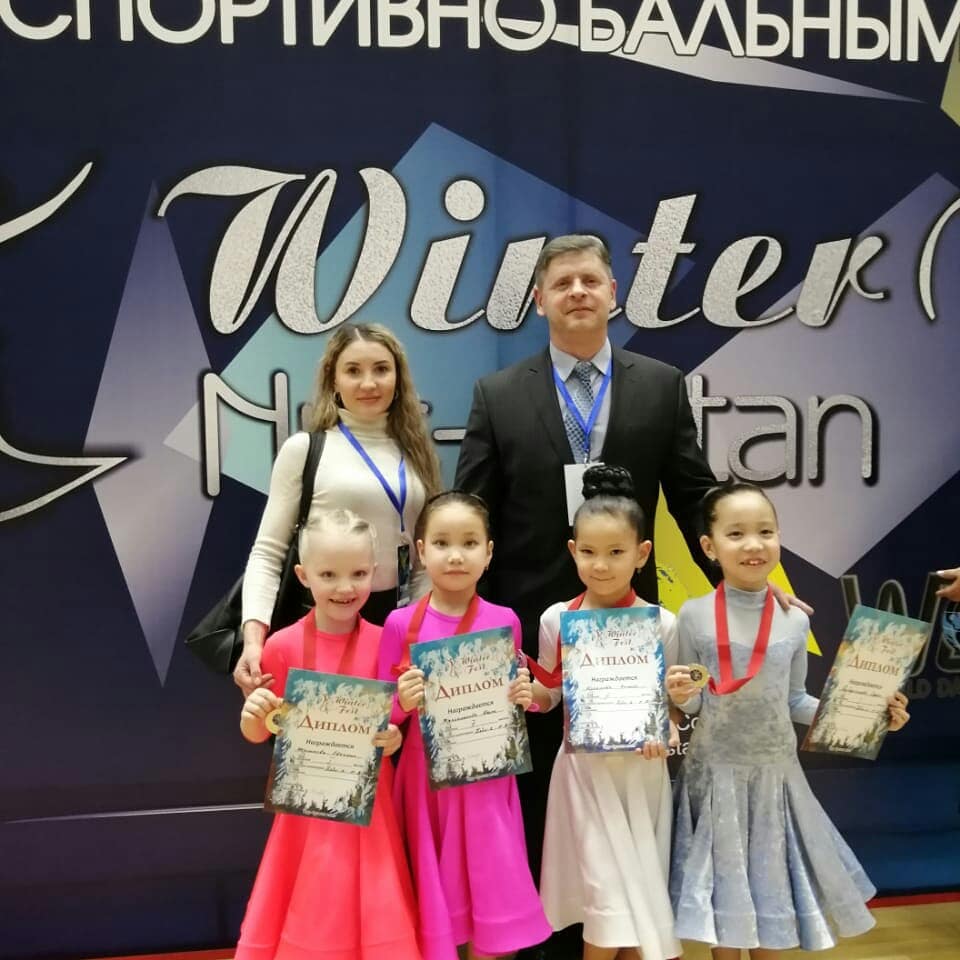 